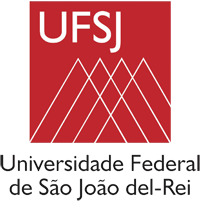 UNIVERSIDADE FEDERAL DE SÃO JOÃO DEL-REICampus Alto ParaopebaRelatório de Estágio SupervisionadoNome do alunoOuro BrancoOutubro, 2020UNIVERSIDADE FEDERAL DE SÃO JOÃO DEL-REICampus Alto ParaopebaRelatório de Estágio SupervisionadoNome do EstagiárioRelatório apresentado ao curso de Engenharia Civil da Universidade Federal de São João Del-Rei,Ouro Branco – MG Mês de anoINFORMAÇÕES GERAISEstagiárioNome: Nome do EstagiárioCurso: Engenharia CivilEmpresa[Nome da Empresa]Supervisor da Empresa[Nome do Supervisor da Empresa]Orientadora da UFSJ[Nome da Orientadora da UFSJ]Período do EstágioDe …/…/… a …/…/…Total de horas: … horasResumoTexto texto texto texto texto texto texto texto texto texto texto texto texto texto texto texto texto texto texto texto texto texto texto texto.SumárioÍndice de Figuras	7Índice de Tabelas	81.	Introdução	12.	A empresa	11.1	Título 2	12.1.1	Título 3	33.	Atividades desenvolvidas	31.2	Título 2	43.1.1	Título 3	44.	Conclusão	45.	Referências Bibliográficas	4Anexo A	5Anexo B	6Anexo C	7Índice de FigurasFigura 1 –	Breve descrição da figura.	3Figura 2 –	Breve descrição da figura.	3Figura 3 –	Breve descrição da figura.	3Figura 4 –	Exemplo de figura.	3Índice de TabelasTabela 1 –	Exemplo de tabela.	3Tabela 2 –	Exemplo de tabela.	3Tabela 3 –	Exemplo de tabela.	3Tabela 4 –	Exemplo de tabela.	3IntroduçãoTexto texto texto texto texto texto texto texto texto texto texto texto texto texto texto texto texto texto texto texto texto texto texto texto.A empresaTexto texto texto texto texto texto texto texto texto texto texto texto texto texto texto texto texto texto texto texto texto texto texto texto.Citação citação citação citação citação citação citação citação citação citação citação citação citação citação citação citação citação.Texto texto texto texto texto texto texto texto texto texto texto texto texto texto texto texto texto texto texto texto texto texto texto texto.Título 2Texto texto texto texto texto texto texto texto texto texto texto texto texto texto texto texto texto texto texto texto texto texto texto texto.Breve descrição da figura.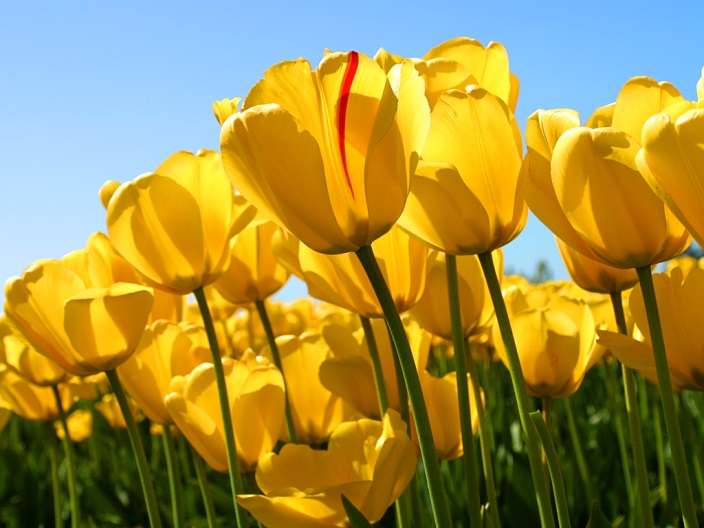 Fonte: …Texto texto texto texto texto texto texto texto texto texto texto texto texto texto texto texto texto texto texto texto texto texto texto texto.Breve descrição da figura.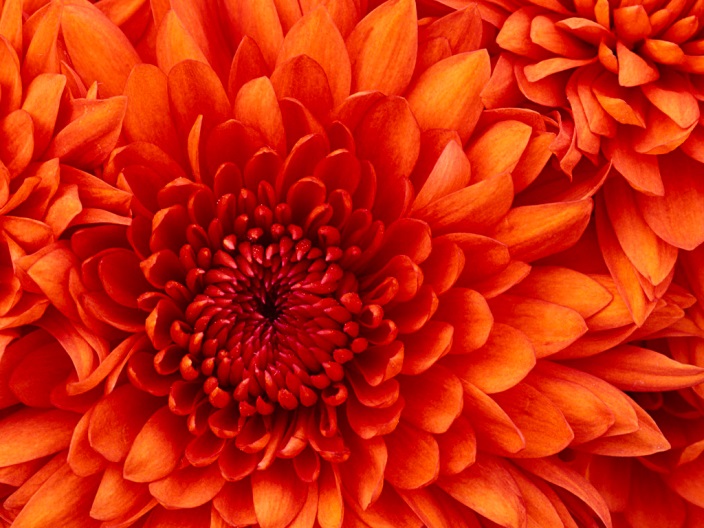 Fonte: …Texto texto texto texto texto texto texto texto texto texto texto texto texto texto texto texto texto texto texto texto texto texto texto texto.Breve descrição da figura.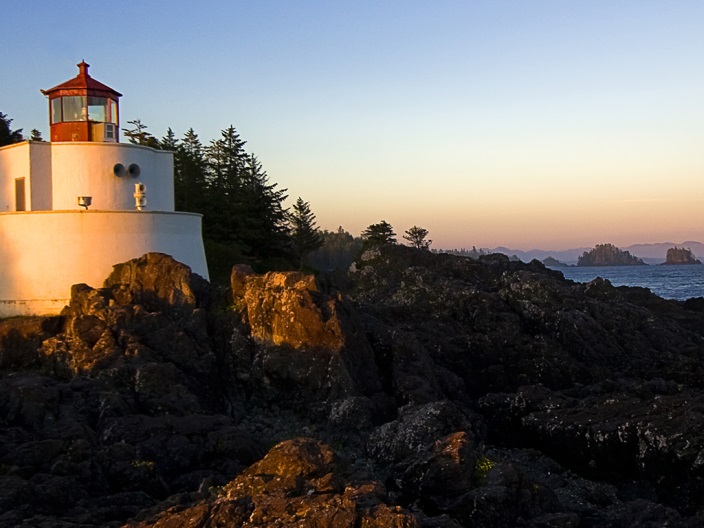 Fonte: …Texto texto texto texto texto texto texto texto texto texto texto texto texto texto texto texto texto texto texto texto texto texto texto texto.Título 3Texto texto texto texto texto texto texto texto texto texto texto texto texto texto texto texto texto texto texto texto texto texto texto texto.Exemplo de tabela.Fonte: …Texto texto texto texto texto texto texto texto texto texto texto texto texto texto texto texto texto texto texto texto texto texto texto texto.Exemplo de tabela.Fonte: …Texto texto texto texto texto texto texto texto texto texto texto texto texto texto texto texto texto texto texto texto texto texto texto texto.Exemplo de tabela.Fonte: …Texto texto texto texto texto texto texto texto texto texto texto texto texto texto texto texto texto texto texto texto texto texto texto texto.Atividades desenvolvidasTexto texto texto texto texto texto texto texto texto texto texto texto texto texto texto texto texto texto texto texto texto texto texto texto.Título 2Texto texto texto texto texto texto texto texto texto texto texto texto texto texto texto texto texto texto texto texto texto texto texto texto.Título 3Texto texto texto texto texto texto texto texto texto texto texto texto texto texto texto texto texto texto texto texto texto texto texto texto.Dificudades encontras durante o estágioTexto texto texto texto texto texto texto texto texto texto texto texto texto texto texto textoDisciplinas que mais contribuiram para o estágioC Texto texto texto texto texto texto texto texto texto texto texto texto texto texto texto texto texto texto texto texto texto texto texto texto.ConclusãoTexto texto texto texto texto texto texto texto texto texto texto texto texto texto texto texto texto texto texto texto texto texto texto texto.Texto texto texto texto texto texto texto texto texto texto texto texto texto texto texto texto texto texto texto texto texto texto texto texto.Texto texto texto texto texto texto texto texto texto texto texto texto texto texto texto texto texto texto texto texto texto texto texto texto.Referências Bibliográficas